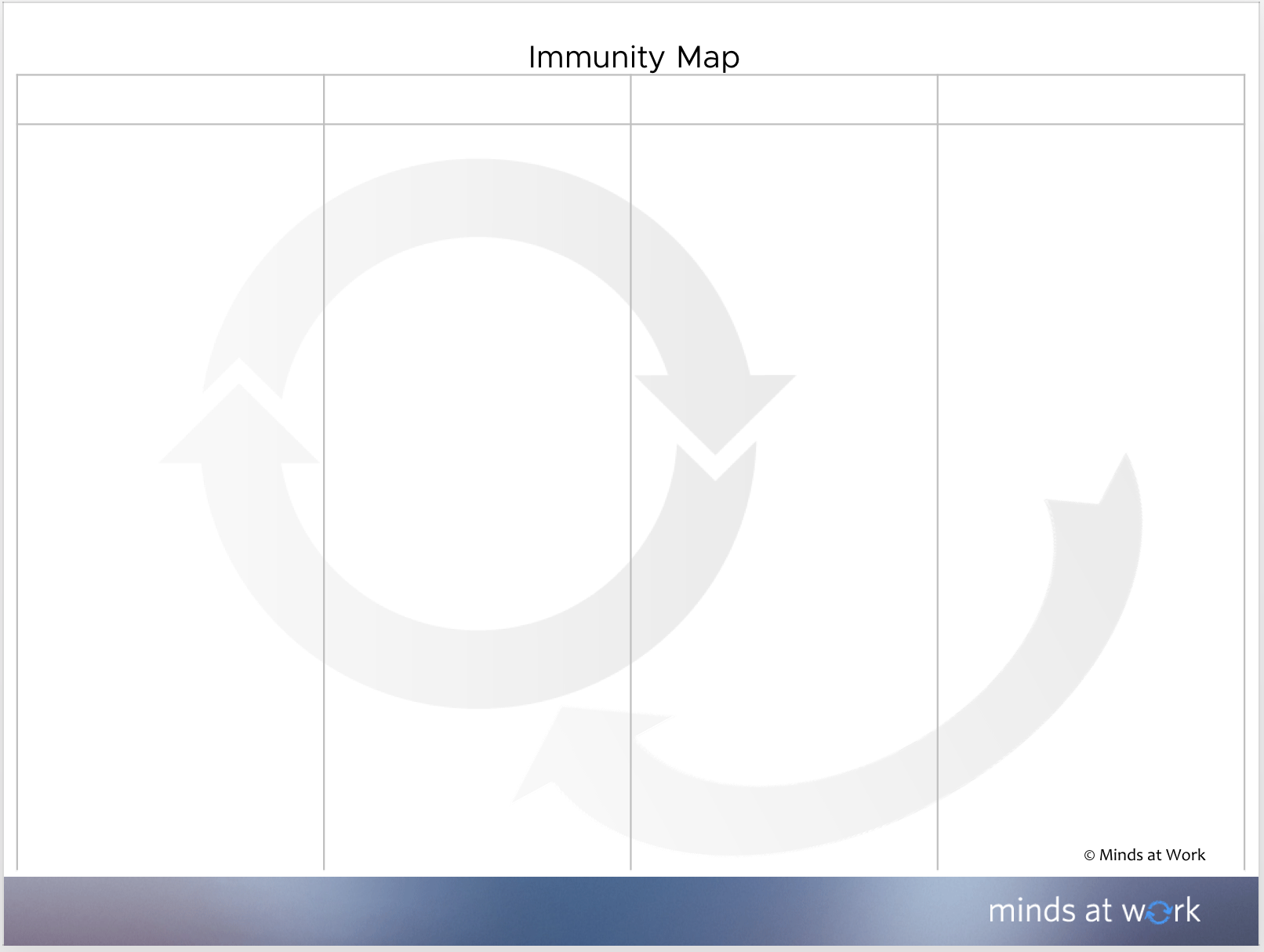 If you are applying to be a qualified ITC Map Facilitator, don’t forget to include your commentary on page 2.	For each map, please include a few sentences of commentary on this page addressing at least one of the following:where – specifically -- you think it is strongwhere you think it might need to be tightened uphow the Big Assumptions explain the Immune Systemhow you think you might dig deeper into Column 4 of the Map.